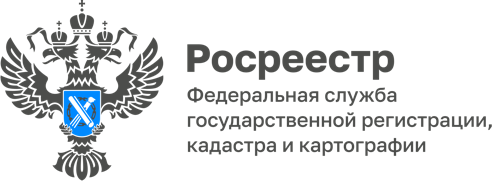 Статистика Управления Росреестра по Волгоградской области за период с 31.10 по 06.11.2022	В Управлении Росреестра по Волгоградской области обобщили статистические данные в учетно-регистрационной сфере за период с 31.10 по 06.11.2022:- общее количество заявлений о государственной регистрации договоров участия в долевом строительстве – 65, из них в электронном виде - 54, что составляет 83,1 % от общего количества заявлений;- общее количество заявлений о государственной регистрации ипотеки – 240, из них в электронном виде - 152, что составляет 63,3 % от общего количества заявлений;- общее количество заявлений о государственной регистрации ипотеки, поданных в электронном виде срок государственной регистрации, по которым не превышает 1 день – 132 (87 %).С уважением,Балановский Ян Олегович,Пресс-секретарь Управления Росреестра по Волгоградской областиMob: +7(937) 531-22-98E-mail: pressa@voru.ru